ПРАВИТЕЛЬСТВО РЕСПУБЛИКИ ТЫВА
РАСПОРЯЖЕНИЕТЫВА РЕСПУБЛИКАНЫӉ ЧАЗАА
АЙТЫЫШКЫНот 19 октября 2022 г. № 577-рг. КызылОб утверждении состава коллегии Министерства здравоохранения Республики ТываВ соответствии со статьей 12 Конституционного закона Республики Тыва от     31 декабря 2003 г. № 95 ВХ-I «О Правительстве Республики Тыва», постановлениями Правительства Республики Тыва от 18 апреля 2013 г. № 228 «Об утверждении               Положения о Министерстве здравоохранения Республики Тыва» и от 12 сентября 2016 г. № 394 «О Примерном положении о коллегии органа исполнительной власти Республики Тыва»:1. Утвердить прилагаемый состав коллегии Министерства здравоохранения Республики Тыва.2. Разместить настоящее распоряжение на официальном сайте Республики Тыва в информационно-телекоммуникационной сети «Интернет».    Заместитель ПредседателяПравительства Республики Тыва 	                                                              Е. Хардикова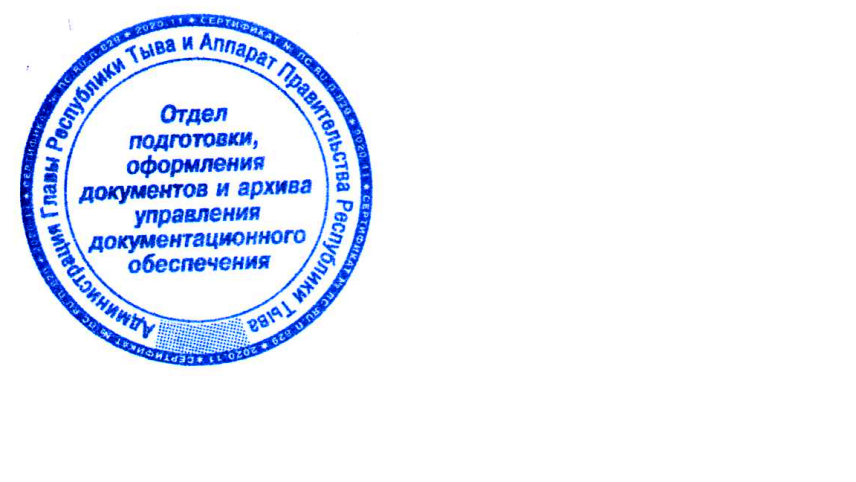 Утвержденраспоряжением ПравительстваРеспублики Тыва от 19 октября 2022 г. № 577-рС О С Т А В 
коллегии Министерства здравоохранения Республики Тыва_______________Югай А.К.–министр здравоохранения Республики Тыва, председатель;Куулар М.Д.–первый заместитель министра здравоохранения Республики Тыва, заместитель председателя;Болаа А.А. –начальник отдела организационно-правового обеспечения и контроля Министерства здравоохранения Республики Тыва, секретарь;Анай-оол В.Х.–директор Территориального фонда обязательного медицинского страхования Республики Тыва (по согласованию);Дудуп Ч.М.–заместитель министра труда и социальной политики Республики Тыва;Кажин-оол А.С. –директор ГБУЗ «Медицинский информационно-аналитический центр Республики Тыва»;Канчыыр-оол А.А.–председатель правления общественной организации «Медицинская палата Республики Тыва» (по согласованию);Монгуш В.М.–и.о. первого заместителя министра образования и науки Республики Тыва;Монгуш У.Б.–председатель Комитета Верховного Хурала (парламента) Республики Тыва по здравоохранению и социальной политике (по согласованию);Монгуш Ш.А.–председатель общественной организации «Ассоциация медицинских сестер Республики Тыва» (по согласованию);Намдак А.А.–руководитель Территориального органа Федеральной службы по надзору в сфере здравоохранения по Республике Тыва (по согласованию);Ондар А.В.–председатель Совета молодых специалистов при Министерстве здравоохранения Республики Тыва;Ондар Д.О.–председатель ТРО «Профсоюз работников здравоохранения Российской Федерации» (по согласованию);Ондар О.В.–заместитель министра здравоохранения Республики Тыва;Ондар С.О.–начальник отдела контроля качества медицинской деятельности и обеспечения эпидемиологической безопасности Министерства здравоохранения Республики Тыва;Саая Ч.Н.–заместитель министра здравоохранения Республики Тыва;Салчак Л.К.–руководитель Управления Федеральной службы по надзору в сфере защиты прав потребителей и благополучия человека по Республике Тыва (по согласованию);Уржук А.А. –начальник отдела охраны материнства и детства и санаторно-курортного дела Министерства здравоохранения Республики Тыва;Ховалыг Н.М.–заместитель министра здравоохранения Республики Тыва